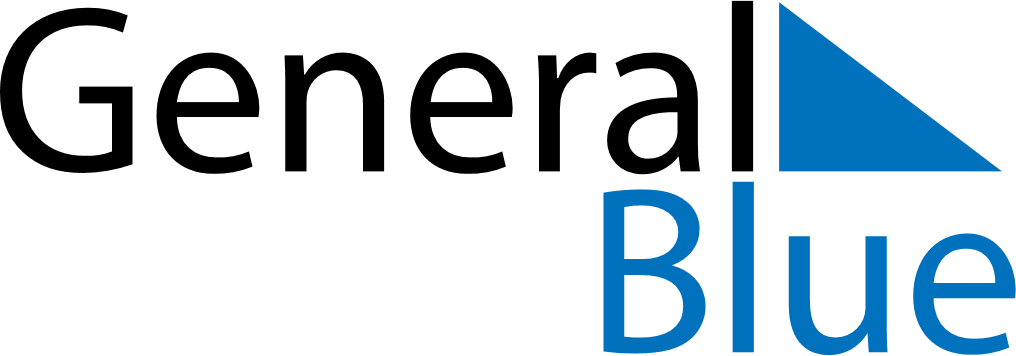 September 2018September 2018September 2018September 2018MaltaMaltaMaltaSundayMondayTuesdayWednesdayThursdayFridayFridaySaturday123456778Victory Day9101112131414151617181920212122Independence DayIndependence Day232425262728282930